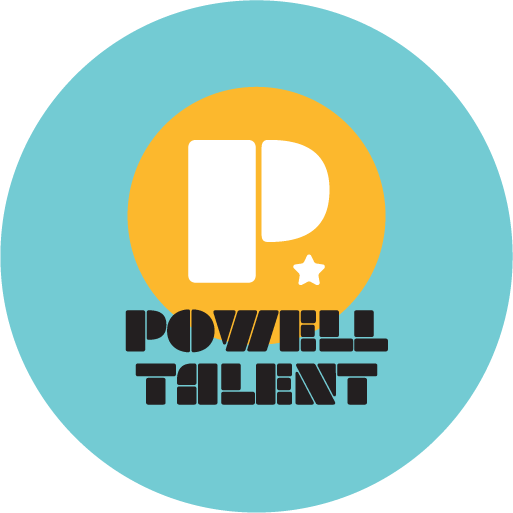 MARISSA LENTIMarissa Lenti, best known as the voice of Moze (Borderlands 3), is a voice actor who you can also hear in anime roles like Malva (Pokémon Evolutions), Cocotte (Dragon Ball Super), Libra (Fairy Tail), Yuna (Kuma Kuma Kuma Bear), Arue (Konosuba), Momoko Hyakushiki & Kuu (NANBAKA), Chiaki Hoshinomori (Gamers!), Mistress Sadie (One Piece), Ilse Langnar (Attack on Titan), among others! They’ve also appeared in many other video games, like Cookie Run:Kingdom, Brawl Stars, HuniePop 2: Double Date, and more, as well as in animated shows like RWBY, Epithet Erased, and The Amazing Digital Circus.When they’re not acting, they’re casting & directing for Sound Cadence Studios, with some oftheir most notable projects being directing the English dubs of the anime Kemono Friends, Tribe Nine, Gunbuster, and Kageki Shojo!!; and several more! To learn more about Marissa, check out their website at www.MarissaLenti.com or follow them on Twitter or Instagram (@MarissaLenti)!”